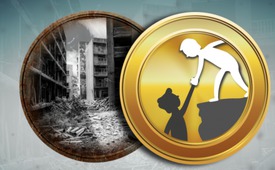 Verwoesting... in naam van 'hulp'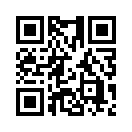 Ik heb de AZK in het leven geroepen opdat een door de massamedia bedrogen mensheid, belogen mensheid eindelijk weer leert de krasse tegenspraken van gepubliceerde beweringen te doorzien. Daarom heb ik ook Kla.tv in het leven geroepen. Met dezelfde opdracht: Kla.tv maakt bv. duidelijk als wordt opgetreden in repressieve geest tegen repressie! Kla.tv maakt de volkeren  weer ontvankelijk om die ene  toon op te merken, die vandaag overal het pluralisme begeleidt! Wij moeten weer opmerkzaam worden op de slogans waarmee wordt gescholden tegen het gebruik van slogans! De AZK werd in het leven geroepen opdat de naties zouden inzien waarin zij zich bevinden ....nl. dat zij in naam van de overlevingshulp hun eigen graf graven!Ik heb de AZK in het leven geroepen opdat een door de massamedia bedrogen mensheid, belogen mensheid eindelijk weer leert de krasse tegenspraken van gepubliceerde beweringen te doorzien. Daarom heb ik ook Kla.tv in het leven geroepen. Met dezelfde opdracht: Kla.tv maakt bv. duidelijk als wordt opgetreden in repressieve geest tegen repressie! Kla.tv maakt de volkeren  weer ontvankelijk om die ene  toon op te merken, die vandaag overal het pluralisme begeleidt! Wij moeten weer opmerkzaam worden op de slogans waarmee wordt gescholden tegen het gebruik van slogans! De AZK werd in het leven geroepen opdat de naties zouden inzien waarin zij zich bevinden ....nl. dat zij in naam van de overlevingshulp hun eigen graf graven!

Daarom, kijkers van Kla.tv, verspreidt onze uitzendingen, waar jullie ook maar kunnen. Het is belangrijk dat wij eindelijk opmerken dat hier iets totaal verkeerd gaat, dat werkelijk alles op zijn kop staat!
 Onze journalisten vernietigen informatie, onze professoren en docenten de opleidingen, onze wetenschappers onze oeroude kennis; dokters en farmaceutische industrie vernietigen steeds meer gezondheid en leven, banken onze valuta en ons spaargeld. De verzekeringen plunderen ons: in naam van de veiligheid gijzelen zij ons;  onze dominees en predikers ruïneren het geloof en elke religie , onze justitie vernielt heilzame wetten en rechten. Onze politieagenten worden wettig gedwongen de openlijke roof van onze vrijheden en zeden en grondgebied toe te laten. Onze politici vernietigen vaderland en nationaliteit.
Ongestraft liegen, ongestraft bedriegen in grootse stijl, is de dagelijkse gang van zaken geworden, hoewel iedereen ondertussen weet dat onze toonaangevende media niet de waarheid zeggen. Zij zijn letterlijk platform en spreekbuis van de ergste oorlogsophitsers geworden, maar nauwelijks iemand waagt het om hen daarvoor als leugenaars en bedriegers te bestempelen, laat staan ter verantwoording te roepen als moorddadige medeplichtigen van de oorlogophitsers.
Integendeel: de wereldgemeenschap kijkt passief toe hoe de NATO, in naam van de verdediging, al lang aanvalsoorlogen voert; hoe de NATO met (bewijsbare) catastrofale leugens hele landen platbombardeert en miljoenen burgers in de dood sleurt. En toch verklaart geen enkel wereldgerechtshof hen schuldig aan genocide: volkerenmoord. Het is voor ons vanzelfsprekend geworden dat verscheurende wolven in schapenvacht binnensluipen in de politiek,  de economie, de wetenschap, opleiding, religie enz. 

Bv. kan iedereen op het internet lezen hoe de organisatie die zich »Pro Familia« noemt, in werkelijkheid met alle denkbare middelen tegen het gezin werkt. Bekijk daartoe zeker onze specifieke uitzendingen. Want precies op dezelfde manier handelen momenteel nog honderden andere destructieve, niet- gouvernementele organisaties. . Maar zelfs als er duizenden bewijzen gepresenteerd worden, dat door zogezegde beschermende organisaties de ergste verwoestingen worden aangericht, wenden de bedrogen volkeren zich niet af van hun 'beulen'.  
. 

In naam van de kinderbescherming laten zij zich verder beroven van hun kinderen....in naam van  milieu-of natuurbescherming van hun spaargeld of hun goed geweten....in naam van het volkenrecht laten zij zich beroven van hun nationaliteit... in naam van solidariteit hun persoonlijke rechten. In naam van de terreurbestrijding laten volkeren zich steeds meer beroven van hun intieme levenssfeer en vrijheid... in naam van verdediging van hun neutraliteit. Alleen hier al zou men uren kunnen doorgaan. Men berooft de naties van zelfstandigheid , van onafhankelijkheid (autarkie), in naam van de volkerenverbroedering.  Wij laten ons beroven van ieder gezond mensenverstand, in naam van onze opleiding. In naam van de zorg laten wij ons slaaf maken van schandalig dure betaling voor medemensen, die daarenboven tot  wildvreemde en vervallen clans horen. In naam van de drugsbestrijding kijken wij toe, hoe uitgerekend die drugs worden gelegaliseerd die de hele drugscatastrofe überhaupt eerst hebben ontketend. We kennen de dramatische toename van suikerziekte, dat weldra één vrouw op vijf en één man op drie ziek wordt door kanker ...en zo nog honderden dingen meer. 

Maar we kunnen schijnbaar de echte veroorzakers  daarvoor niet ter verantwoording roepen omdat de ergsten van hen zich boven in de politiek hebben genesteld, in justitie, religies, ze zitten m.a.w. zelf bij de controleknoppen.  De wereldgemeenschap kijkt passief toe. Nee, nog erger, zij heeft de verantwoording af-gedelegeerd. Daarom overkomt ons discriminatie in naam van antidiscriminatie, onderdrukking in naam van vrijheid, vervolging en uitsluiting in naam van broederlijkheid en eenheid. Wij worden belasterd in naam van de waarheid, krijgen spreekverbod in naam van vrijheid van meningsuiting, staan onder een ijzeren dictaat in naam van de humane democratie. Wij worden gefolterd in naam van de menselijkheid en dodelijk  gemengd in naam van de tolerantie. Wat zijn wij toch voor dromers! Wij hebben de simpelste natuurwetten niet in acht genomen en daardoor hebben wij de meest criminele bedriegers laten opkomen. Als consequentie daarvoor zullen we nu een harde krachtproef moeten doorstaan.

Ik zeg je één ding: als we de tijd die  nu komt, niet op een of andere manier kunnen verhinderen door een wonder of door iets anders, dan zal je - let goed op wat ik nu zeg - je zult óf God verwerpen, God vervloeken óf je zult tot Hem roepen. Eén van beiden zal je doen. Dat wat komt is zo vreselijk dat je óf tot God roept óf God vervloekt. Er is niets tussenin. Ik zeg je één ding: ik ben hier niet om oplossingen te prediken. Wij hebben genoeg oplossingen gepredikt. Maar één ding wil ik meteen zeggen: ik wil je één ding zeggen: als je tot God roept en Hem niet vervloekt, dan zeg ik je wat Zijn antwoord zal zijn. Weet jij wat het zal zijn? "Het was jouw zaak en het is jouw zaak!" Als je niet vaststaat, als je niet de boodschap bent, het licht bent, is hier beneden geen licht. De levende God geeft het licht wel, maar alleen door jou en niet anders. Anders kan je het vergeten. Alle christenen daar buiten, ik zeg jullie:"Doe wat jullie willen. Er komt niemand van de hemel zoals jullie het hebben gepredikt. Of jullie zijn het licht en dan ziet men waar de criminaliteit zit, dan ziet men waar de mannen aan de commandocentrale zitten." Daar moeten ze weggehaald worden,  weg van de schakelaar, weg van de troonzetels! Want dan ziet men  wat het is, omdat er licht is. Men neemt hen bij de kraag en zegt: " Nu is het gedaan! Jij stopt nu met dit mandaat! Jij hebt geen recht meer, want wij doorzien je!"

Wij hebben gezien dat jullie niet 'onze' mensen zijn en jullie zijn het nooit geweest! Anders zouden jullie voor ons gezorgd hebben. Door jullie  waren er en zijn er vreemde krachten aan het werk! Internationale krachten die strategisch alle naties, alle religies, culturen en nationale economieën  aan zichzelf willen onderdanig maken. Maar daarmee juist is het nu gedaan. In de kracht van God beëindigen wij nu jullie onbeheerste, harteloze, geld- heers- en machtswellust en wij zijn niet te stuiten! Wij zeggen in naam van God: Stop! Tot hier en niet verder! Wij zijn het onbedwingbare Gallië in het »Romeinse Rijk«!
Volkeren, wordt wakker, sta op en wordt licht, samen met ons. Verspreidt al deze belangrijke Kla. TV uitzendingen... waar jullie maar kunnen....want waar het licht niet heerst, heerst de duisternis verder.door isBronnen:http://www.anti-zensur.info/azk12/ivosasekazk12Dit zou u ook kunnen interesseren:#AZK - www.kla.tv/AZK-nl

#kla.tv - www.kla.tv/kla.tv

#Gezondheid - www.kla.tv/Gezondheid-nl

#Gevaren-voor-kinderen - voor kinderen - www.kla.tv/Gevaren-voor-kinderen

#Kanker - www.kla.tv/Kanker-nl

#Media - www.kla.tv/Media-nlKla.TV – Het andere nieuws ... vrij – onafhankelijk – ongecensureerd ...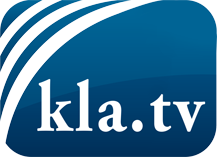 wat de media niet zouden moeten verzwijgen ...zelden gehoord van het volk, voor het volk ...nieuwsupdate elke 3 dagen vanaf 19:45 uur op www.kla.tv/nlHet is de moeite waard om het bij te houden!Gratis abonnement nieuwsbrief 2-wekelijks per E-Mail
verkrijgt u op: www.kla.tv/abo-nlKennisgeving:Tegenstemmen worden helaas steeds weer gecensureerd en onderdrukt. Zolang wij niet volgens de belangen en ideologieën van de kartelmedia journalistiek bedrijven, moeten wij er elk moment op bedacht zijn, dat er voorwendselen zullen worden gezocht om Kla.TV te blokkeren of te benadelen.Verbindt u daarom vandaag nog internetonafhankelijk met het netwerk!
Klickt u hier: www.kla.tv/vernetzung&lang=nlLicence:    Creative Commons-Licentie met naamgeving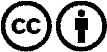 Verspreiding en herbewerking is met naamgeving gewenst! Het materiaal mag echter niet uit de context gehaald gepresenteerd worden.
Met openbaar geld (GEZ, ...) gefinancierde instituties is het gebruik hiervan zonder overleg verboden.Schendingen kunnen strafrechtelijk vervolgd worden.